MOHAMED MOHAMED.326810@2freemail.com 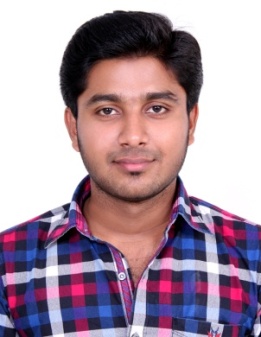 OBJECTIVE                  Seeking a quality environment where my knowledge can be shared and enriched resulting in a Professional growth of the Organization and Myself. Ready to work for long hours with the mantra of patience and hard working attitude.EDUCATIONAL BACKGROUNDDIPLOMA IN MASS COMMUNICATION from Indian School Business Management And Studies (2009)DIPLOMA IN MECHANICAL ENGINEERING from Karaikal Polytechnic College (2010)BACHELOR IN MANAGEMENT STUDIES from Indian School Business Management And Studies (2012)Arena Animation International Program from Arena Animation (2013)TECHNICAL SKILLSETComputer skills		: MSOFFICE, Photoshop, Flash, 3Ds Max, MAYA..Operating system		: Windows 7,Vista,Xp,2000,98.Programming Languages	: C and C++ basicCERTIFICATIONSArena Animation International Program – Arena Animation, T.Nagar, ChennaiJOB EXPERIENCE AND RESPONSIBILITYMANAGER - Full TimeAVENUE RESTAURANT OCTOBER  2013– PRESENTProducing an accurate set of month-end accounts, with comparisons to forecasts and previous periodsPreparing profit and loss accounts and the balance sheet for senior managementAssisting Controlling the payrollin preparing budgets and business planning, including projected room revenueReconciling bank statementsChasing late payments, reporting bad debts and keeping a careful eye on the cash flowBEANS  TRADING COMPANY                                             TRADING MARKETING EXECUTIVE- full time APRIL 2014 –JUNE 2015Collaborates with the Group Trade Marketing and Communication Manager for the ideation, planning & budgeting, production and implementation of all in store activities, including point of sales materials and promotions Collaborates with product managers and marketing team to build sales promotions and product communication Collaborates with sales teams to turn the “selling stories” into sales tools to effectively present the brands, the products and the marketing initiatives to their customers Collaborates with marketing intelligence resource to read and report results of activities and to provide recommendations and forecastsSupports local teams in the execution of the activities and in achieving their sales and budget objectives, while ensuring the desired product benefits and brand values/equity are properly communicatedSupports local teams in the execution of their training programsEnsures efficient spending of central budget and supervises the trade marketing spending in the subsidiariesPERSONAL QUALITIES	Able to work independently and manage priorities and tasksAble to handle multiple assignments under high pressureExcellent communication and organizational skillsGood Leadership skillsAble to lead a team to achieve target and objective, flexible to work in all environmentDesire to learn new technology to improve my skill set